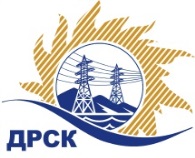 Акционерное Общество«Дальневосточная распределительная сетевая  компания»Протокол № 728/УКС-ВПзаседания закупочной комиссии по выбору победителя по открытому электронному запросу предложений  на право заключения Договора на выполнение Мероприятия по строительству и реконструкции для технологического присоединения потребителей (в том числе ПИР) на территории СП ЦЭС для нужд филиала "ХЭС" (на территории Хабаровского района)»№ ЕИС – 31604067781 (МСП)Способ и предмет закупки: открытый электронный запрос предложений  на право заключения Договора на выполнение «Мероприятия по строительству и реконструкции для технологического присоединения потребителей (в том числе ПИР) на территории СП ЦЭС для нужд филиала "ХЭС" (на территории Хабаровского района)», закупка 2685 р. 2.1.1 ГКПЗ 2016 г.ПРИСУТСТВОВАЛИ: члены постоянно действующей Закупочной комиссии АО «ДРСК»  2-го уровня.ВОПРОСЫ, ВЫНОСИМЫЕ НА РАССМОТРЕНИЕ ЗАКУПОЧНОЙ КОМИССИИ: Об утверждении результатов процедуры переторжки.Об итоговой ранжировке заявок.О выборе победителя запроса предложений.РЕШИЛИ:По вопросу № 1Признать процедуру переторжки состоявшейся.Утвердить окончательные цены заявок участниковПо вопросу № 2Утвердить итоговую ранжировку заявокПо вопросу № 31. Признать Победителем запроса предложений «Мероприятия по строительству и реконструкции для технологического присоединения потребителей (в том числе ПИР) на территории СП ЦЭС для нужд филиала "ХЭС" (на территории Хабаровского района)» участника, занявшего первое место в итоговой ранжировке по степени предпочтительности для заказчика: ООО "ЭТК Энерготранс" (680054, г. Хабаровск, ул. Трехгорная 8) на условиях: стоимость заявки 4 819 204,08 руб. без учета НДС (5 686 660,81 руб. с учетом НДС). Срок выполнения работ: с момента заключения договора по 31.12.2016 г. Условия оплаты: Текущие платежи выплачиваются Заказчиком в течение 30 (тридцати) календарных дней с момента подписания актов выполненных работ обеими сторонами. Гарантийные обязательства: на выполненные работы, а так же на устранение дефектов – 60 месяцев; на материалы и оборудование – 60 месяцев.Исп. Коротаева Т.В.Тел. (4162) 397-205город  Благовещенск«10» октября 2016 года№п/пНаименование Участника закупки и место нахожденияОкончательная цена заявки, руб. без НДС1ООО "Амур-ЭП" (680032, Хабаровский край, г. Хабаровск, пр-кт 60 лет Октября, 128 А)4 950 000,002ООО "ЭТК Энерготранс" (680054, г. Хабаровск, ул. Трехгорная 8)4 819 204,08Место в итоговой ранжировкеНаименование и адрес участникаПервоначальная цена заявки, руб. без НДСОкончательная цена заявки, руб. без НДС1 местоООО "ЭТК Энерготранс" (680054, г. Хабаровск, ул. Трехгорная 8)4 999 000,004 819 204,082 местоООО "Амур-ЭП" (680032, Хабаровский край, г. Хабаровск, пр-кт 60 лет Октября, 128 А)4 950 000,004 950 000,00Ответственный секретарь Закупочной комиссии 2 уровня АО «ДРСК»___________________ Елисеева М.Г.